Activity Report 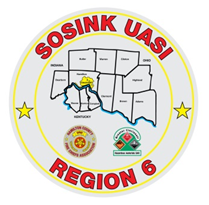 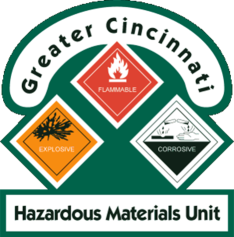 GCHMU   December 2019 – January 2020Runs:12/22/2019 – Colerain TownshipCommunity Events/Unit Participation:	NoneTraining Completed: Monthly In House Training– 12/14/2019Monthly In House Training – 1/11/2020Sunman Rural Fire Dept – 1/13/2020Training Opportunities/Upcoming Events:Hazmat Tactical Technician – February 25th, 26th, 27th (repeats daily)Tank Truck Workshop – March 17th and 18th Warren County Full Scale LEPC Exercise – March 19thEthanol Emergencies and Foam Application – July 24th, 25th, 26th (repeats daily)HM Containers – August 11th  Pipeline Emergencies – August 11th Managing Gas Emergencies – September 22nd      Activity Report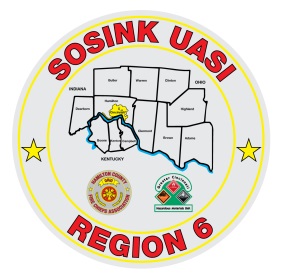 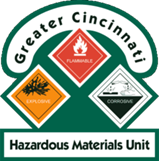 Command 400 December 2019 – January 2020Activations: Colerain Township– 12/22/2019Community Events/Unit Participation:	NoneTraining Completed:Monthly In House Training – 12/12/2019Monthly In House Training – 1/9/2020Sunman Rural Fire Dept – 1/13/2020Training Opportunities/Upcoming Events:Monthly In House Training – February 13th Warren County Full Scale LEPC Exercise – March 19th 